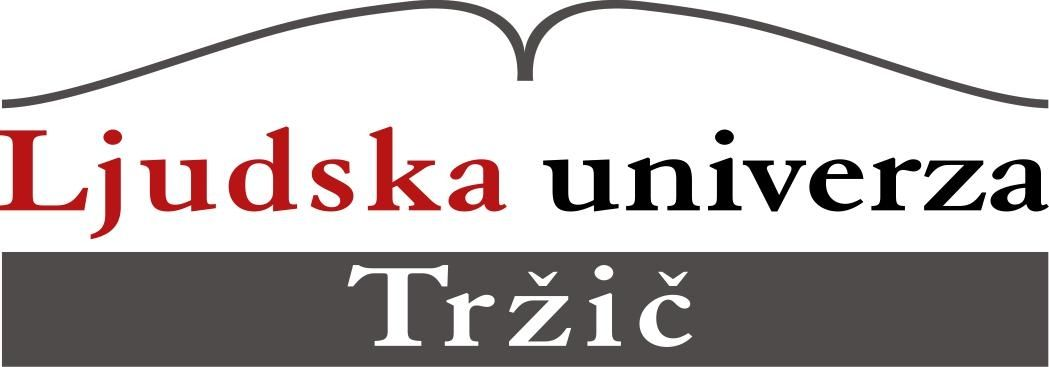 RAZPIS ZA VPIS IN IZVEDBA VPISA V IZOBRAŽEVALNE PROGRAME ZA ODRASLENavodila za prijavo: V program se lahko vpišete osebno v pisarni LU Tržič, Trg svobode 9, Tržič. Kontaktna osebe: kristina@lu-trzic.si, 040/ 678 855Postopek in rok za izvedbo vpisa: V program se lahko vpišete celo leto oz. do zapolnitve mest. Ob vpisu predložite dokumentacijo: osebni dokument in dokazila o  predhodno pridobljenem znanju.Način in pogoji izvedbe izobraževanja:Izobraževanje poteka po individualnem organizacijskem modelu izrednega izobraževanja.Predviden rok za začetek izobraževanja: 11.10.2021IZOB. PROGRAMJAVNA VELJAVNOST ŠT. PROSTIH MEST POGOJI ZA VPISPOGOJI ZA USPEŠNO DOKONČANJE IZOBRAŽEVANJAADMINISTRATOR SPIda10Končana osnovna šola ali zaključen posamezen letnik srednjega strokovnega ali poklicnega izobraževanja.Uspešno opravljeni izpiti, praktično izobraževanje v šoli ter pri delodajalcu, opravljene interesne dejavnosti ter uspešno opravljenzaključni izpit. EKONOMSKI TEHNIK SSIda10Končana osnovna šola ali zaključen posamezen letnik srednjega strokovnega ali poklicnega izobraževanja.Uspešno opravljeni izpiti, praktično izobraževanje v šoli ter pri delodajalcu, opravljene interesne dejavnosti ter uspešno opravljena poklicna matura. EKONOMSKI TEHNIK PTIda5Končana programa Trgovec ali AdministratorUspešno opravljeni izpiti, praktično izobraževanje v šoli ter pri delodajalcu, opravljene interesne dejavnosti ter uspešno opravljena poklicna matura. LOGISTIČNI TEHNIK SSIda10Končana osnovna šola ali zaključen posamezen letnik srednjega strokovnega ali poklicnega izobraževanja.Uspešno opravljeni izpiti, praktično izobraževanje v šoli ter pri delodajalcu, opravljene interesne dejavnosti ter uspešno opravljena poklicna matura. 